Генеральная прокуратура Российской ФедерацииПрокуратура Иркутской области 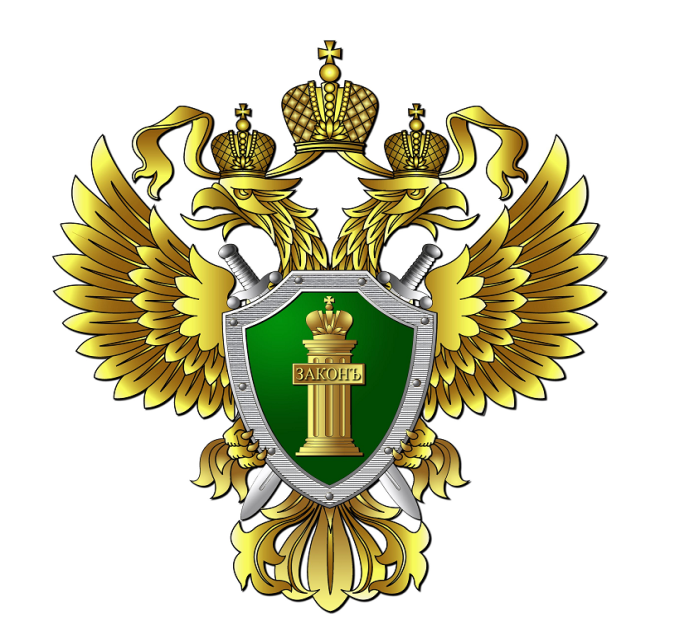 Нижнеудинская межрайонная прокуратураразъясняет:Обязанность исполнителя коммунальной услуги предоставить потребителю необходимый ресурс в полном объеме и надлежащего качества следует из совокупности требований ст.ст. 309, 310 Гражданского кодекса РФ, ст. 4 Закона РФ от 07.02.1992 №2300-1 «О защите прав потребителей» (далее – Закон РФ №2300-1), п.п. «в», «г», «д» п.3, п.9, п.49 Правил предоставления коммунальных услуг собственникам и пользователям помещений в многоквартирных домах и жилых домов, утвержденных Постановлением Правительства РФ от 06.05.2011 №354 (далее – Правила №354), Федерального закона от 27.07.2010 №190-ФЗ «О теплоснабжении» (далее – Закон №190-ФЗ). Так, в соответствии со ст. 4 Закона РФ №2300-1 если законами или в установленном ими порядке предусмотрены обязательные требования к услуге, исполнитель обязан оказывать услугу, соответствующую этим требованиям. В силу ст. 29 Закона РФ №2300-1 в случае обнаружения недостатков выполненной работы (оказанной услуги) потребитель вправе требовать соответствующего уменьшения цены выполненной работы (оказанной услуги).В соответствии с п.п. «в», «г», «д» п 3 Правил №354, предоставление коммунальных услуг потребителю осуществляется круглосуточно (коммунальной услуги по отоплению -круглосуточно в течение отопительного периода), то есть бесперебойно либо с перерывами, не превышающими продолжительность, соответствующую требованиям к качеству коммунальных услуг, приведенным в приложении №1; предоставление коммунальных услуг осуществляется в необходимых потребителю объемах в переделах технической возможности внутридомовых инженерных систем, с использованием которых осуществляется предоставление коммунальных услуг; качество предоставляемых коммунальных услуг соответствует требованиям, приведенным в приложении №1 к настоящим Правилам.Пунктом 9 Правил №354 установлено, что при предоставлении коммунальных услуг должна быть обеспечена бесперебойная подача в жилое помещение коммунальных ресурсов надлежащего качества в объемах, необходимых потребителю. В силу п. 49 Правил №354, исполнитель обязан предоставлять потребителю коммунальные услуги надлежащего качества, безопасные для его жизни, здоровья и не причиняющие вреда его имуществу.Изложенными выше правовыми нормами закреплен принцип недопустимости произвольного ограничения права на получение коммунальных услуг, которое неразрывно связано с правом на жилище, гарантированным Конституцией Российской Федерации (ст. 40).В соответствии с п. 98 Правил №354 при предоставлении в расчетном периоде потребителю в жилом или нежилом помещении или на общедомовые нужды в многоквартирном доме коммунальной услуги ненадлежащего качества размер платы за такую коммунальную услугу за расчетный период подлежит уменьшению вплоть до полного освобождения потребителя от оплаты такой услуги.Согласно п. 101 Правил №354, при предоставлении в расчетном периоде коммунальной услуги ненадлежащего качества размер платы за такую коммунальную услугу, определенный за расчетный период в соответствии с приложением №2 к  настоящим Правилам, подлежит уменьшению на размер платы, исчисленный суммарно за каждый период (день) предоставления такой коммунальной услуги ненадлежащего качества, в случаях, предусмотренных приложением №1 к настоящим Правилам.Так, согласно п.5 Требований к качеству коммунальных слуг (приложение №1 к Правилам №354) за каждые 3 °C отступления от допустимых отклонений температуры горячей воды размер платы за коммунальную услугу за расчетный период, в котором произошло указанное отступление, снижается на 0,1 процента размера платы, определенного за такой расчетный период в соответствии с приложением №2 к Правилам, за каждый час отступления от допустимых отклонений суммарно в течение расчетного периода с учетом положений раздела IX Правил. За каждый час подачи горячей воды, температура которой в точке разбора ниже 40 °C, суммарно в течение расчетного периода оплата потребленной воды производится по тарифу за холодную воду.По смыслу п.15 Требований к качеству коммунальных услуг (приложение №1 к Правилам №354) за каждый час отклонения температуры воздуха в жилом помещении суммарно в течение расчетного периода, в котором произошло указанное отклонение, размер платы за коммунальную услугу за такой расчетный период снижается на 0,15 процента размера платы, определенного за такой расчетный период в соответствии с приложением №2 к Правилам, за каждый градус отклонения температуры, с учетом положений раздела IX ПравилВ соответствии с пп.г п.111 Правил №354 датой и временем, начиная с которых считается, что коммунальная услуга предоставляется с нарушениями качества, является дата и время начала нарушения качества коммунальной услуги, которые были зафиксированы в акте проверки качества предоставляемых коммунальных услуг, составленном потребителем в соответствии с пунктом 110(1) указанных Правил, в случае если нарушение качества было подтверждено в ходе проверки факта нарушения качества коммунальной услуги или в результате проведения экспертизы качества коммунальной услуги. Таким образом, подтверждением факта оказания коммунальной услуги в виде горячего водоснабжения и теплоснабжения ненадлежащего качества будет являться соответствующий акт проверки, акт экспертизы качества коммунальных услуг или показания общедомовых приборов учета. В этой связи, в случае обращения в аварийно-диспетчерские или дежурные службы потребителю необходимо требовать проведение проверки факта нарушения качества коммунальных услуг с составлением соответствующего акта.  Информация подготовлена в рамках  правового просвещения населения,ноябрь 2022 год